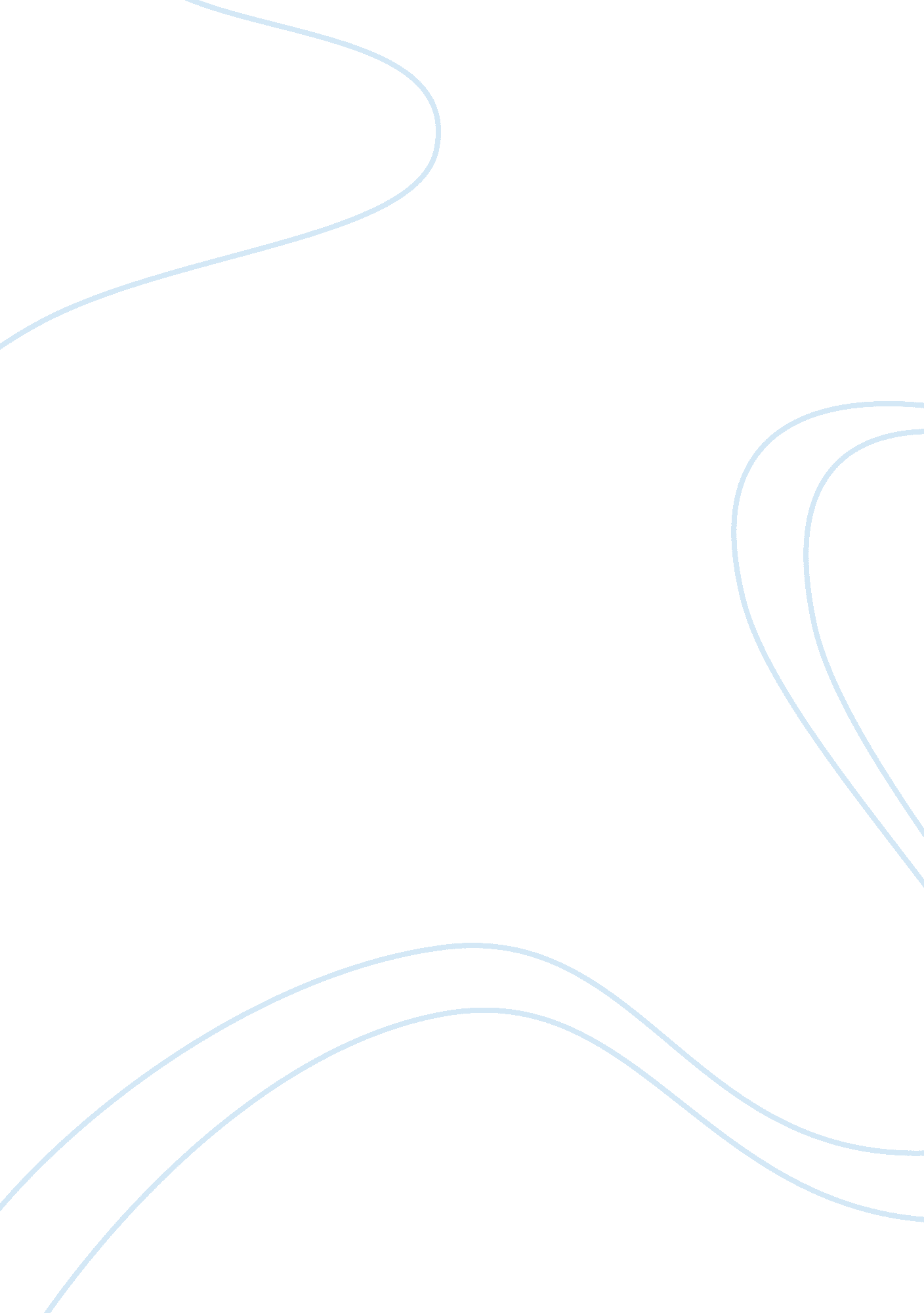 The history of socio culture sociology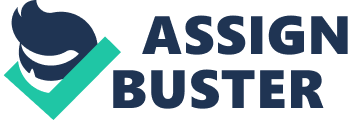 Contents Business Culture: Information for Business Travelers The Kingdom of Thailand is situated in the centre of Southeast Asia, surrounding Burma, Laos, Cambodia and Malaysia. The state is shaped like the caput of an elephant with the bole indicating South. Covering a entire country of 514, 000 sq kilometer ( 198, 445 sq myocardial infarction ) , Thailand is rich in agricultural and mineral resources, doing it more comfortable than many other states in the Far East. Thailand has a population of 64 million ( 2003 ) , of which 75 per centum are Thai – a Mongoloid subgroup with a light skin color. The largest minority is the Chinese ( 14 % ) and other minority groups include Malay, Khmer and Vietnamese dwellers. The official national linguistic communication, spoken by a big bulk of the population, is Thai. Lao, Chinese, Malay and Khmer are besides spoken in Thailand. English, a compulsory topic in secondary schools, is widely used in commercialism and authorities, peculiarly in Bangkok and other major metropoliss. Thais extremely value friendly relationship and be given to seek friendly relationships of a lasting nature. They distinguish between ‘ eating friends ‘ who merely appear when in good times and ‘ friends to decease ‘ who are ever at that place in good or bad times. Good friends for Thais are dependable and tried-and-true friends. To perpetuate friendly relationship, Thais use affinity footings ( e. g. , older brother, younger sister depending on age ) to turn to each other, as if they were blood siblings. Specifically, Thai friends of mine are gracious, sensitive and considerate of others ‘ feelings while still esteeming each other ‘ s privateness. Since instruction is free and compulsory for all kids between the ages of 7 and 15, Thailand has a high literacy rate of 94 per centum, compared to that of most other states of Southeast Asia. Children go to either public primary schools or those operated by Buddhist monasteries. Nowadays, many people can afford to analyze at American high schools, colleges and universities on their ain or through instructor and pupil exchange plans. Thai full names have the same order as Western names: given name + family name, with no in-between name. Two typical names, for illustration, are Malee Amatayakul and Somchai Sookmahk. In turn toing, Thai people use the given name or, more courteously, a rubric plus the given name. In this instance khun, intending Mr. , Mrs. or Miss, is put before the given name, e. g. , Khun Somchai or Khun Malee. A kinship term ( e. g. , older brother or uncle ) or professional term ( e. g. , Dr. ) may besides be placed before the given name in turn toing when the relationship is clear. As a traditional pattern, Thai married womans take their hubbies ‘ family names, as do their kids. Peoples Demography: Harmonizing to estimations, 22 per centum of populations are less than 15 old ages of age of Thailand ‘ s age construction in 2006, 70 per centum are 15-64 old ages of age, and 8 per centum are 65 and older. In 2006 life anticipation 74. 6 old ages for adult females and 69. 9 old ages for work forces, or about 72. 2 old ages entire. The infant mortality rate was estimated at about 19. 4 per 1, 000 unrecorded births in 2006. Birthrate rate is 1. 6 kids per woman. Estimates made in 2006 indicate a birth rate of 13. 8 births per 1, 000 population and a decease rate of 7 deceases per 1, 000. Family – As the basis of Thai society, household is given great value and importance. Thai households are close and several coevalss may populate in the same house, with the oldest male being the caput of the family. The power construction of the household is mirrored in the organisational environment. Advice from seniors is expected to be followed without inquiry although this is going less true with clip and modernisation. Education Education has been a precedence country since Thailand shifted to a constitutional monar- chy in 1932. National Education Development Schemes ( NEDSs ) have guided major instruction reform schemes and identified marks and precedence countries at the national degree. Most late, the 1999 National Education Act ( NEA ) and the 2002- 2016 National Education Plan have severally raised mandatory instruction from 6 to 9 old ages and introduced a balanced focal point on both human-centred and economic development. Decentralization of educational direction has been implemented through the creative activity of Education Service Areas ( ESAs ) that are meant to increase community-level engagement. As per observation of Ministry of Education supervises public and private instruction in 2002 October, free basic instruction for 12 twelvemonth pupil life as six twelvemonth primary, three twelvemonth center and three twelvemonth higher instruction as until 18 twelvemonth instruction is free of cost and compulsory since January 2003. As study in 2006, 96 per centum complete class six instruction, 80 per centum completed grade nine, and 79 per centum completed grade 12. Thailand besides has 20 province universities, 12 of which are in Bangkok, plus 26 private universities and colleges and some 120 other establishments of higher instruction. But despite of import additions, much work remains to be done. While 98. 6 per centum of kids were estimated to finish primary school in 2002, merely 88 percent trans- ferred to take down secondary and 69 per centum continued to upper secondary. Understanding both demand and supply side factors to educational attainment is critical in order to turn to entree and equality spreads in Thailand. The chance costs of forgone income are compounded for these households every bit good. In add-on, while the RTG committed to supply 12 old ages of free instruction, non-tuition costs such as library fees, exam levies, repasts and transit serve as significant fiscal obstructions for many hapless households. Despite high rates of return to instruction in Thailand, many hapless households are still unable to run into the direct or chance costs of directing their kids to secondary school. The RTG allocates more than one fifth of its entire budget on instruction, This degree of allotment was maintained even through the economic crisis in the late ninetiess. More than two tierces of the instruction budget is allocated to basic instruction, with pre-primary and primary degrees having the largest pro- part. Thailand allocated about 28 per centum of its entire instruction budget ( 1. 13 per centum of GDP ) to secondary instruction in 2003. Ethnicity, Language and Religion The society of Thailand boasts a rich heritage in footings of ethnicity, linguistic communication and faith. Yet despite this heritage, there remains a sense of cultural homogeneousness that has been a important contributing factor to unitary Thai individuality. In footings of ethnicity, approximately 75 per centum of the entire population is Thai. Among the Thai there are sub- sets known as Central Thai, Thai-Lao, Northern Thai and Southern Thai. The prevailing minority group in Thailand is Chinese, who make up near to 14 per centum of the population. There are besides smaller cultural groups of Lao, Khmer, Malays, Indians and Vietnamese. There are besides legion hill folks. Yet despite this cultural Thai is the official national linguistic communication, spoken by overpowering bulk of the people. The Thai linguistic communication alphabet was developed back in the fourteenth century, based on Indian and Khmer books. As the mandatary topic for public schools, English is widely spoken and understood, peculiarly in big metropoliss. Chinese is the other chief linguistic communication spoken by that cultural group in Thailand. Karen, Khmer, Malay and Tai are besides spoken linguistic communications in Thailand among certain cultural groups. Buddhism became the official faith in the state in the fourteenth century, and since so it has had great impact on societal, cultural and political life of the Thai people. Sharing the common and prevailing faith of Theravada Buddhism, the people of Thailand, including minority groups, have lived together harmoniously. Harmonizing to the fundamental law and tradition, the male monarch of Thailand is a Buddhist every bit good as the centre of integrity and Concord of all Thai people. With Buddhism as the dominant faith of the state, the Thai authorities has besides emphasized the importance of spiritual freedom. Under this policy, spiritual minorities of Muslims among the Malay, Hindus and Sikhs among those with cultural Indian influences, and Christians ( typically from among the hill folks and Vietnamese ) enjoy the freedom to profess their faiths. Section 73 of the fundamental law states that the province shall back up and protect Buddhism and other faiths, promote synchronism among the followings of all faiths, and promote the application of spiritual moralss “ to make virtuousness and turn the quality of life. “ The major faith is Theravada Buddhism, representative about 94 per centum of the practising public and about 90 per centum of all Thai people. Muslims represent 4. 6 per centum ; Christians, 0. 7 per centum ; Hindus, 0. 1 per centum ; and Sikhs, Baha’i Faith, and others, 0. 6 per centum. Food Hobbits In Thailand nutrient and jubilation are frailty versa for any of societal juncture. Food itself is ground of juncture because of friendly nature of Thai people. Normally Thai people are so friendly and this thing is been besides reflected in there eating behaviour, Alone feeding is bad fortune as they portion and eat all dishes separately have. Dishs are as figure of people but they portion among as one tradition. After completion of repast there they take attention that no waste of nutrient is done because they believe nutrient as good and female is taking attention of all household that everybody has eaten good. Thai repast includes chief four gustatory sensation as salty, Sweet, rancid and spicy. Up till all four gustatory sensation are been non covered it is non good dish. As meat and fishes assortment plus veggies and soup are included in dish. Dessert consist fruit or colourful rice bars. Popular serpents are jumping axial rotations, poulet or beef satay, salad and Sweets. Thai nutrient as gustatory sensation delightful but presentation of nutrient is as of import. As in hotel specially chef service Thai nutrient with beautiful cosmetic with in dish. Thai Cutlery & A ; Eating Style As new western civilization influenced with old Chinese chopstick it is now a twenty-four hours slightly intercrossed form is developed. As of Thai tradition fork and spoon are used for eating nutrient. Spoon is taken in right manus fork is kept in left manus. One dish at a clip with commonly rise and soup in bowl nutrient taken. Historical Background & A ; Types of Dishes Thai culinary art had really old history, In early thirteenth century Thai people established combination of Siamese and local meat and seafood with veggies, herbs and spices such as garlic and Piper nigrum as some of Indian spirit can detect with this spices. it still manages to keep its ain alone gustatory sensation with the add-on of native spices and ingredients, such as Thai sanctum basil, lemon grass, plus galangal ( Thai ginger ) . Surrounding Thailand, such as Vietnam, Cambodia, Indonesia, Laos, Burma, and Malaysia influences on Thai cookery may be found in the states near, Thai cooking-one of the fastest-growing and most popular of universe culinary arts today. Health: Data on wellness attention are old, but in 1995 Thailand had 0. 3 doctors and 1. 9 infirmary beds per 1, 000 population. In 2002 one-year disbursement on wellness attention amounted to US $ 321 per individual in buying power para ( PPP ) . Entire outgos represented about 4. 4 per centum of the gross domestic merchandise ( GDP ) ; of this sum, 57. 1 per centum came from public beginnings and 42. 9 per centum from private beginnings. The United Nations Programmed on HIV/AIDS ( UNAIDS ) told in November 2004 that the Thai authorities had launched a well-funded, governmentally reinforced, and matter-of-fact retort to the epidemic Human immunodeficiency virus/acquired immune lack syndrome ( HIV/AIDS ) is a serious job in Thailand.. As a consequence, national grownup HIV prevalence has decreased to an estimated 1. 5 per centum of all individuals aged 15 to 49 old ages ( or about 1. 8 per centum of the entire population ) . It was besides reported that 58, 000 grownups and kids had died from AIDS since the first instance was reported in 1984. The authorities has begun to better its support to individuals with HIV/AIDS and has provided financess to HIV/AIDS support groups. Public plans have begun to change insecure behaviour, but favoritism against those septic continues. The authorities has funded an antiretroviral drug plan and, as of September 2006, more than 80, 000 HIV/AIDS patients had received such drugs. Human Development The population of Thailand has a healthy life anticipation at birth of 72. 83 old ages of age ( 70. 51 old ages for males and 75. 27 old ages for females ) , harmonizing to recent estimations. The infant mortality rate of Thai- land is 18. 23 deaths/1, 000 unrecorded births. HIV infection and AIDs has progressively become the most pre- dominant wellness concern in Thailand. The rate of HIV/AIDs prevalence was 1. 8 per centum in recent. In footings of literacy, 96 per centum of the population, age 15 and over, can read and compose. In footings of the wellness substructure of Thailand, entree to modern medical attention and trained doctors is chiefly in Bangkok and provincial towns, although the authorities has been developing rural wellness centres over the last decennary. That said, the inaccessibility of drinkable H2O for most of rural population contributes to disease. In footings of instruction, the authorities supports cosmopolitan free primary instruction. Most kids attend school several old ages at least, and the population is largely literate. However, fewer than three out of 10 kids continue beyond simple degree. More than a twelve universities and specialised postsec- ondary establishments provide higher instruction for about three per centum of young person. Human Development Index Human Development Index ( RankedNumerically ) The HDI is a complex of several indexs, which measure a state ‘ s achievements in three chief spheres of human development: length of service, instruction, and economic criterion of life. The Human Development Index ( HDI ) is used to mensurate quality of life in states across the universe. The HDI has been amassed since 1990 by the United Nations Development Programme ( UNDP ) on a regular footing. One noteworthy step used to find a state ‘ s quality of life is the Human Development Index ( HDI ) , which has been compiled yearly since 1990 by the United Nations Development Programme ( UNDP ) . The HDI is a complex of several indexs, which measure a state ‘ s accomplishments in three chief spheres of human development: length of service, cognition and instruction, every bit good as economic criterion of life. In a recent ranking of 169 states, the HDI placed Thailand in the medium homo development class, at 92nd topographic point. Although the construct of human development is compli- cated and can non be decently captured by values and indices, the HDI, which is calculated and updated yearly, offers a wide-ranging appraisal of human development in certain states, non based entirely upon traditional economic and fiscal indexs. Life Satisfaction Index Life Satisfaction Index Created by Adrian G. White, an Analytic Social Psychologist at the University of Leicester, the “ Satisfaction with Life Index ” measures subjective life satisfaction across assorted states. Subjective felicity or life satisfaction with qualitative parametric quantities such as wellness, wealth, and entree to basic instruction, The information was occupied from a met survey ( see below for beginning ) and associates the impression of. This rating serves as an option to other steps of felicity that slope to trust on traditional and quantitative steps of policy on quality of life, such as GNP and GDP. The methodological analysis elaborate the responses of 80, 000 people across the Earth. Thailand rank 7th in this index globally. Happy Planet Index The Happy Planet Index ( HPI ) is used to mensurate human wellbeing in combination with environmental impact. The HPI has been amassed since 2006 by the New Economics Foundation. The index is a complex of several arrows including subjective life satisfaction, life outlook at birth, and eco- logical footmark per capita. Thailand rank 41th in this index. Global Gender Gap Index Editor ‘ s Note: The Global Gender Gap Index by the World Economic Forum degrees most of the universe ‘ s states in footings of the separation of resources and chances among males and females. Precisely, the superior assesses the gender inequality spread in these four spheres: 1. Economic engagement and chance ( wages and high skilled employment engagement degrees ) 2. Educational attainment ( entree to basic and higher degree instruction ) 3. Political authorization ( representation in decision-making constructions ) 4. Health and endurance ( life anticipation and sex ratio ) Thailand rank 57th in this index. Etiquette 1. Cultural Dos and Taboos 2. Thais will agitate custodies in Western manner, particularly in concern circles, but they will be particularly pleased if you make the attempt to recognize them utilizing the traditional salutation. Used in both reaching and going state of affairs, the traditional Thai recognizing involves pressing the custodies together as if in supplication, maintaining weaponries and elbows near to your organic structure, and bowing the caput to touch the fingers, while stating Wai ( which is pronounced “ why ” ) . 3. Stick to formal signifiers of reference, complete with rubrics, unless invited to make otherwise ; such formality will show regard. 4. When introduced to a monastic, ne’er touch him ; merely give a verbal salutation without agitating custodies. 5. When sing a temple or holy site, one should non walk in forepart of Thais praying. 6. Be restrained in disposition ; one should avoid losing control of one ‘ s emotions and chorus from being excessively self-asserting as such expressiveness is considered to be in hapless gustatory sensation. 7. In many Asiatic civilizations, including Thailand, avoiding confrontation is the norm. Rather than replying negatively in an straight-out mode, Thais will more likely brand alibis. Sometimes, they may even feign that they do non understand the linguistic communication being spoken ; or they may state you that they must look into with person at a higher degree, when such a individual does n’t be. Likewise, they find it hard to accept a direct negative reply. 8. In many Asiatic civilizations, including Thailand, laughter and smiling often denote emotions other than pleasance and felicity. Smiles may conceal embarrassment, shyness, resentment, strife, and/or loss of face. Learning to construe smilings and laughter may be hard but a necessary procedure in the East nonetheless. 9. When eating, expect to eat with Western manner forks and spoons. Keep the fork in the left manus and the spoon in the right. Cut with the side of the spoon, non the fork and utilize the fork to force nutrient onto the spoon. 10. One should non complete the last assisting of nutrient from a functioning dish. It is preferred to wait until it is offered and so decline courteously the first clip. If it is offered once more, one may so accept as it is an award to hold the last assisting of nutrient. 11. Although Thais frequently smoke after dinner, one should non freely light up a coffin nail or cigar. Always inquire permission foremost and one time it is given, be certain to go through coffin nails around to the work forces at the tabular array. Note that traditional Thai adult females do non smoke or imbibe in public ; it is, nevertheless, acceptable for Western adult females to make so. 12. If you are invited for a repast to person ‘ s place, one can take flowers, bars or fruit as a gift. One should avoid marigolds or clove pinks, nevertheless, as they are associated with funerals. 13. It is non the usage to undo a gift in the presence of the giver as to make so would propose that the receiver is avaricious and impatient. Expect the receiver to thank you briefly, so put the still-wrapped gift aside until you have left. 14. Note that public shows of fondness between those of the opposite sex are frowned upon. Contact between people of the same sex, nevertheless, is permitted.. 15. With respect to organic structure linguistic communication, in many civilizations, the left manus is considered dirty. Eat with your right manus merely and avoid touching anything or anyone with your left manus. Accept gifts and keep hard currency in the right manus every bit good. Note besides that the pes is besides considered dirty and so one should non demo or expose the underside of the pes to anyone. One should besides avoid indicating the index at another individual. One can wave with the thenar down and the fingers waved toward the organic structure. 16. Good subjects of conversation include touristry, travel, plans for the hereafter, organisational success, civilization, and nutrient. Subjects to avoid in conversation include any unfavorable judgment of Thai civilization, faith, bureaucratism, or political relations. One should besides avoid treatments of sex or the functions of the sexes, while boast- ing should be eschewed. 17. Business frock in Thailand is conservative ; suits for both work forces and adult females. Outside of concern, frock is by and large elegant but insouciant. Beach wear should be confined to the beach and trunkss should non be worn in urban centres. Visitors should ever dress modestly in temples and holy sites. Business Culture: Information for Business Travelers Business relationships in Thailand are non every bit formal as those found in Japan, China, Korea or the Mid- discoid lupus erythematosus East, but neither are they as relaxed and impersonal as is common in the West. Many concern relationships have their foundations in personal relationships developed within the societal circles of household, friends, schoolmates and office co-workers. Although Thailand is a comparatively unfastened and friendly society, it is advisable to near possible concern contacts with a anterior debut or personal mention. Thais will be more receptive if you arrive with an debut or missive from a known authorities offi- cial or concern contact. The Thai cultural values of forbearance, regard for position ( age, authorization, etc. ) and non losing face, are sig- nificant factors in concern relationships every bit good. Thais feel great pride for their state and have deep regard for tradition. Sometimes, nevertheless, observation of traditional formalities may look inconsistent to the tolerant, relaxed nature of life in Thailand. This can be confounding or thwarting to Westerners who are more informal and more clip witting. Respect for, and consideration of, one ‘ s seniors, higher-ups and frequenters is profoundly rooted in the Thai cul- tural and societal environments. Thais are really loath to ache the feelings of others or to do them any dissatisfaction. Losing one ‘ s calm is losing face and losing regard in Thailand. Therefore, it can be hard for Westerners to be certain they have received accurate and complete replies to ques- tions, or that they have solicited Frank and unfastened sentiments. ( Beginning: Thailand Business Basics, Standard Chartered Bank. ) The disclosure of what Westerners regard as rampant transplant, corruptness, and favouritism as an built-in portion of Thai concern and political pattern, and the acknowledgment of the great cost to society these actions have caused in the aftermath of the fiscal crisis, is doing many Thais to openly knock, for the first clip, the behaviour of the privileged and powerful. Previously referred to euphemistically as “ the Thai manner, ” such favouritism was non needfully tolerated, but non straight challenged. The new economic and societal epoch in the devising holds promise of besides being fairer and more transparent. “ Khun ” is the Thai signifier of reference for Mr. , Mrs. , and Ms. The “ wai ” is a traditional gesture of recognizing and regard in Thailand. Practice by puting your thenars together in a prayer-like place. Business cards are an indispensable portion of doing concern contacts in Thailand. Bring tonss of your ain as a general signifier of debut. Remove places before come ining a place or temple. Touching person on the caput or indicating your pess to anything is considered by Thais to be really ill-mannered. Thais hold the Royal Family in the highest regard and you are besides expected to make so. Beginnings: United States Department of State Commercial Guides 